Sürecin Girdileri: Rektörlük ilgili birimin akademik teşvik başvuru dönemini bildirmesiSürecin Çıktıları: Kurum eğitimine katkı sağlamaSürecin Kaynakları: Personel Otomasyon sistemi, DATESİS, EBYS, Akademik Teşvik Ödeneği Yönetmeliği,Süreç Performans Kriterleri: Zamanında ve doğru bilgi ve belgelerin komisyona gönderilmesi oranı, Sürecin Tamamlanma Süresi: 50 gün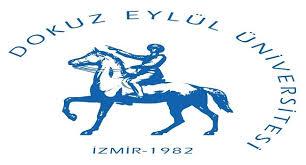 AKADEMİK TEŞVİK İŞ AKIŞIDoküman NoPİ.FEF.007AKADEMİK TEŞVİK İŞ AKIŞIİlk Yayın Tarihi05.03.2024AKADEMİK TEŞVİK İŞ AKIŞIRevizyon TarihiAKADEMİK TEŞVİK İŞ AKIŞIRevizyon NoAKADEMİK TEŞVİK İŞ AKIŞISayfa1/2AKADEMİK TEŞVİK İŞ AKIŞIDoküman NoDoküman NoDoküman NoAKADEMİK TEŞVİK İŞ AKIŞIİlk Yayın Tarihiİlk Yayın Tarihiİlk Yayın TarihiAKADEMİK TEŞVİK İŞ AKIŞIRevizyon TarihiRevizyon TarihiRevizyon TarihiAKADEMİK TEŞVİK İŞ AKIŞIRevizyon NoRevizyon NoRevizyon NoAKADEMİK TEŞVİK İŞ AKIŞISayfaSayfaSayfa2/2İş Akışı Adımlarıİş Akışı Adımlarıİş Akışı AdımlarıSorumluİlgiliDokümanlarİlgiliDokümanlar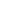 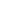 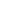 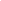 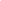 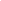 Personel Dairesi BaşkanlığıPersonel İşleriÖğretim ElemanıBölüm SekreteriBölüm Akademik Teşvik Başvuru ve İnceleme KomisyonuBölüm SekreteriBölüm SekreteriPersonel İşleriÜniversitemiz Akademik Teşvik Başvuru ve İnceleme KomisyonuPersonel Dairesi BaşkanlığıÖğretim elemanlarıPersonel İşleriAkademik Teşvik Ödeneği Yönetmeliği EBYS’den yazışmaAkademik çalışmalarıÖğretim elemanlarının başvuru dosyalarıÖğretim elemanlarının başvuru dosyalarıBölüm Akademik Teşvik Başvuru ve İnceleme Komisyonu Değerlendirme RaporÜst yazı ve ekleriÜst yazı, komisyon raporlarıKomisyon raporları, Personel Otomasyonuna girilen bilgiler,DATESİS sistemindeki bilgilerPersonel Otomasyonu,Web sayfasıDilekçeListeAkademik Teşvik Ödeneği Yönetmeliği EBYS’den yazışmaAkademik çalışmalarıÖğretim elemanlarının başvuru dosyalarıÖğretim elemanlarının başvuru dosyalarıBölüm Akademik Teşvik Başvuru ve İnceleme Komisyonu Değerlendirme RaporÜst yazı ve ekleriÜst yazı, komisyon raporlarıKomisyon raporları, Personel Otomasyonuna girilen bilgiler,DATESİS sistemindeki bilgilerPersonel Otomasyonu,Web sayfasıDilekçeListe